Бюллетень издается со 2 февраля 2008 годаМуниципальное средство массовой информации органов местного самоуправления городского поселения Агириш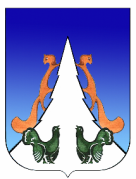 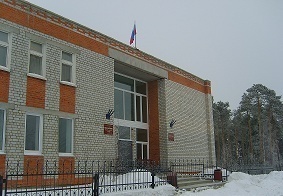 В этом выпуске:Постановление АГППриложение 1 к постановлению администрациигородского поселения Агиришот «29» января 2024 г. № 22/НПАПЕРЕЧЕНЬдолжностей муниципальной службы, учреждаемых для обеспечения исполнения полномочий администрации городского поселения Агириш в муниципальном образовании-городское поселение Агириш 1. Должность муниципальной службы высшей группы, учреждаемая для выполнения функции "руководитель":заместитель главы городского поселения Агириш.2. Должности муниципальной службы главной группы, учреждаемые для выполнения функции "руководитель":Начальник отдела по организации деятельности;Начальник финансово-экономического отдела;3. Должности муниципальной службы старшей группы, учреждаемые для выполнения функций "специалист":главный специалист муниципальной службы и кадровой политики отдела по организации деятельности;главный специалист в сфере государственных и муниципальных закупок отдела по организации деятельности;главный специалист по земельным отношениям отдела по организации деятельности;ведущий специалист отдела по организации деятельности. Городское поселение АгиришАДМИНИСТРАЦИЯПОСТАНОВЛЕНИЕ	29» января 2024 г.                                                                             № 23/НПАО внесении изменений в постановление администрации городского поселения Агириш от 14.12.2023 г. № 322/НПА «Об утверждении Перечня должностей муниципальной службы администрации городского поселения Агириш, при замещении которых муниципальный служащий обязан представлять сведения о своих расходах, а также о расходах своих супруги (супруга) и несовершеннолетних детей» В соответствии с Федеральным законом от 02.03.2007 № 25-ФЗ "О муниципальной службе в Российской Федерации", Законом Ханты-Мансийского автономного округа-Югры от 20.07.2007 № 113-оз "Об отдельных вопросах муниципальной службы в Ханты-Мансийском автономном округе-Югре", Законом Ханты-Мансийского автономного округа-Югры от 20.07.2007 № 97-оз "О реестре должностей муниципальной службы в Ханты-Мансийском автономном округе-Югре", Уставом городского поселения Агириш:     Внести в постановление администрации городского поселения Агириш от 14.12.2023 г. № 322/НПА «Об утверждении Перечня должностей муниципальной службы администрации городского поселения Агириш, при замещении которых муниципальный служащий обязан представлять сведения о своих расходах, а также о расходах своих супруги (супруга) и несовершеннолетних детей» следующие изменения:В Приложении пункт 3 изложить в новой редакции:«3.Должности муниципальной службы старшей группы, учреждаемые для выполнения функции "специалист":3.1. Главный специалист муниципальной службы и кадровой политики отдела по организации деятельности;3.2. Главный специалист в сфере государственных и муниципальных закупок отдела по организации деятельности;3.3. Главный специалист по земельным отношениям отдела по организации деятельности;3.4. Ведущий специалист отдела по организации деятельности.»Опубликовать настоящее постановление в бюллетене «Вестник городского поселения Агириш» и разместить на официальном сайте администрации городского поселения Агириш.Настоящее постановление вступает в силу после его официального опубликования, но не ранее 1 февраля 2024 года.Контроль за выполнением настоящего постановления оставляю за собой.Городское поселение АгиришАДМИНИСТРАЦИЯПОСТАНОВЛЕНИЕ«29» января 2024 г.                                                                             № 24/НПАО внесении изменений в постановление администрации городского поселения Агириш от 24.11.2022 г. № 359/НПА «Об утверждении перечня должностей муниципальной службы, предусмотренного ст. 12 от 25.12.2008 года № 273-ФЗ "О противодействии коррупции"  В соответствии с Федеральным законом от 06.10.2003 № 131-ФЗ "Об общих принципах организации местного самоуправления в Российской Федерации", на основании Федерального закона от 25.12.2008 № 273-ФЗ "О противодействии коррупции", Указа Президента Российской Федерации от 21.07.2010 « 925 "О мерах по реализации отдельных положений Федерального закона о противодействии коррупции": Внести в постановление администрации городского поселения Агириш от 24.11.2022 г. № 359/НПА «Об утверждении перечня должностей муниципальной службы, предусмотренного ст. 12 от 25.12.2008 года № 273-ФЗ "О противодействии коррупции» следующие изменения:Подпункт 1.3. пункта 1 изложить в новой редакции:« 1.3. старшие должности муниципальной службы:- главный специалист в сфере государственных и муниципальных закупок отдела по организации деятельности;- главный специалист муниципальной службы и кадровой политики отдела по организации деятельности;- главный специалист по земельным отношениям отдела по организации деятельности;- ведущий специалист отдела по организации деятельности.».Опубликовать настоящее постановление в бюллетене «Вестник городского поселения Агириш» и разместить на официальном сайте администрации городского поселения Агириш.Настоящее постановление вступает в силу после его официального опубликования, но не ранее 1 февраля 2024 года.Контроль за выполнением настоящего постановления оставляю за собой.Городское поселение АгиришАДМИНИСТРАЦИЯПОСТАНОВЛЕНИЕ«29»  января 2024 г. 		                                                                          № 25/НПА  О внесении изменений и дополнений в постановление администрации городского поселения Агириш от 20.01.2017 № 21/НПА «Об утверждении Положения об организации работы с персональными данными муниципального служащего (работника) администрации городского поселения Агириш» Руководствуясь Трудовым кодексом Российской Федерации, Федеральным законом от 02.03.2007 № 25-ФЗ «О муниципальной службе в Российской Федерации», Федеральным законом от 27.07.2006 № 152-ФЗ «О персональных данных», постановлением Правительства Российской Федерации от 21.03.2012 № 211 «Об утверждении перечня мер, направленных на обеспечение выполнения обязанностей, предусмотренных Федеральным законом «О персональных данных», и принятыми в соответствии с ним нормативными правовыми актами, операторами, являющимися государственными или муниципальными органами», Указом Президента Российской Федерации от 30.05.2005 № 609 «Об утверждении Положения о персональных данных государственного гражданского служащего Российской Федерации и ведении его личного дела», Уставом городского поселения Агириш:Внести в постановление администрации городского поселения Агириш от 20.01.2017 № 21/НПА «Об утверждении Положения об организации работы с персональными данными муниципального служащего (работника) администрации городского поселения Агириш»  следующие изменения:Приложение 4 изложить в следующей редакции:«Приложение 4к постановлению администрации городского поселения Агириш от 20 января 2017  № 21/НПА Перечень должностей муниципальных служащих (работников) администрации городского поселения Агириш, замещение которых предусматривает осуществление обработки персональных данных либо осуществление доступа к персональным данным муниципального служащего (работника) администрации городского поселения АгиришГлава городского поселения Агириш.Заместитель главы городского поселения Агириш.Начальник отдела по организации деятельности администрации городского поселения Агириш. Главный специалист муниципальной службы и кадровой политики отдела по организации деятельности администрации городского поселения Агириш.Главный специалист в сфере государственных и муниципальных закупок отдела по организации деятельности администрации городского поселения Агириш.Главный специалист по земельным отношениям отдела по организации деятельности администрации городского поселения Агириш.Ведущий специалист отдела по организации деятельности.Юрист отдела по организации деятельности администрации городского поселения Агириш.Инспектор по делопроизводству отдела по организации деятельности администрации городского поселения Агириш.Инспектор по военно-учетному подразделению отдела по организации деятельности администрации городского поселения Агириш.Специалист отдела по организации деятельности администрации городского поселения Агириш.Начальник финансово-экономического отдела администрации городского поселения Агириш.Бухгалтер финансово-экономического отдела администрации городского поселения Агириш.Экономист финансово-экономического отдела администрации городского поселения Агириш.Опубликовать настоящее постановление в бюллетене «Вестник городского поселения Агириш» и разместить на официальном сайте администрации городского поселения Агириш.Настоящее постановление вступает в силу после его официального опубликования, но не ранее 1 февраля 2024 года.Контроль за выполнением постановления оставляю за собой.Глава городского поселения Агириш 				И.В. ЕрмолаеваГородское поселение АгиришСОВЕТ ДЕПУТАТОВРЕШЕНИЕГосударственный регистрационный номер ru 865061032024001, дата государственной регистрации 24.01.2024«29»  ноября 2023 г.                                                                                                             №  20О внесении изменений и дополнений в Устав городского поселения Агириш В соответствии с Федеральным законом от 06.10.2003 года № 131-ФЗ «Об общих принципах организации местного самоуправления в Российской Федерации», Федеральным законом от 10.07.2023  № 286-ФЗ «О внесении изменений в отдельные законодательные акты Российской Федерации», Совет депутатов городского поселения Агириш решил:Внести изменения и дополнения в Устав городского поселения Агириш  (Приложение).         2. Направить изменения и дополнения в Устав городского поселения Агириш в  Управление Министерства Юстиции Российской Федерации по Ханты-Мансийскому автономному округу – Югре для государственной регистрации.        3. Настоящее решение подлежит официальному опубликованию в течение семи дней со дня его поступления из Управления Министерства Юстиции Российской Федерации по Ханты-Мансийскому автономному округу – Югре и вступает в силу после его официального опубликования.Председатель Совета депутатов                                   Глава городского поселениягородского поселении Агириш                                     Агириш_________________С.А.Ивашков                               _________________И.В.ЕрмолаеваПриложение  к решению Совета депутатов городского поселения Агириш  от  29.11.2023   № 20О внесении изменений и дополнений в Устав городского поселения АгиришВ целях приведения Устава городского поселения Агириш в соответствии с Федеральным законом от 10.07.2023  № 286-ФЗ «О внесении изменений в отдельные законодательные акты Российской Федерации»,Совет депутатов городского поселения Агириш РЕШИЛ:Внести в Устав городского поселения Агириш следующие изменения и дополнения:1. Статью 20 дополнить пунктом 9 следующего содержания:«9. Глава муниципального образования освобождается от ответственности за несоблюдение ограничений и запретов, требований о предотвращении или об урегулировании конфликта интересов и неисполнение обязанностей, установленных Федеральным законом от 06.10.2003 года № 131-ФЗ «Об общих принципах организации местного самоуправления в Российской Федерации» и другими федеральными законами в целях противодействия коррупции, в случае, если несоблюдение таких ограничений, запретов и требований, а также неисполнение таких обязанностей признается следствием не зависящих от него обстоятельств в порядке, предусмотренном частями 3-6 статьи 13 Федерального закона от 25.12.2008 № 273-ФЗ «О противодействии коррупции».»;2. Статью 18 дополнить пунктом 6.6 следующего содержания:«6.6. Депутат, член выборного органа местного самоуправления, выборное должностное лицо местного самоуправления, иное лицо, замещающее муниципальную должность, освобождаются от ответственности за несоблюдение ограничений и запретов, требований о предотвращении или об урегулировании конфликта интересов и неисполнение обязанностей, установленных Федеральным законом от 06.10.2003 года № 131-ФЗ «Об общих принципах организации местного самоуправления в Российской Федерации» и другими федеральными законами в целях противодействия коррупции, в случае, если несоблюдение таких ограничений, запретов и требований, а также неисполнение таких обязанностей признается следствием не зависящих от указанных лиц обстоятельств в порядке, предусмотренном частями 3-6 статьи 13 Федерального закона от 25.12.2008 №  273-ФЗ «О противодействии коррупции».».Городское поселение АгиришСОВЕТ ДЕПУТАТОВРЕШЕНИЕГосударственный регистрационный номер ru 865061032024002, дата государственной регистрации 25.01.2024«29»  ноября  2023 г.                                                                                                              №  21О внесении изменений и дополнений в Устав городского поселения Агириш         В соответствии с Федеральным законом от 06.10.2003 года № 131-ФЗ «Об общих принципах организации местного самоуправления в Российской Федерации», Федеральным законом от 04.08.2023  № 449-ФЗ «О внесении изменений в отдельные законодательные акты Российской Федерации», Федеральным законом от 04.08.2023  № 469-ФЗ «О внесении изменений в Федеральный закон «О природных лечебных ресурсах, лечебно-оздоровительных местностях и курортах», отдельные законодательные акты Российской Федерации и признании утратившими силу отдельных положений законодательных актов Российской Федерации»,Совет депутатов городского поселения Агириш решил:Внести изменения и дополнения в Устав городского поселения Агириш  (Приложение).         2. Направить изменения и дополнения в Устав городского поселения Агириш в  Управление Министерства Юстиции Российской Федерации по Ханты-Мансийскому автономному округу – Югре для государственной регистрации.        3. Действие положений пункта 2 в Приложении к настоящему решению Совета депутатов городского поселения Агириш  вступает в силу с 01 сентября 2024 года.        4. Настоящее решение подлежит официальному опубликованию в течение семи дней со дня его поступления из Управления Министерства Юстиции Российской Федерации по Ханты-Мансийскому автономному округу – Югре и вступает в силу после его официального опубликования.Председатель Совета депутатов                                   Глава городского поселениягородского поселении Агириш                                     Агириш_________________С.А.Ивашков                               _________________И.В.ЕрмолаеваПриложение  к  проекту решения Совета депутатов городского поселения Агириш  от  29.11.2023 г. № 21О внесении изменений и дополнений в Устав городского поселения АгиришВ целях приведения Устава городского поселения Агириш в соответствии с Федеральным законом от 06.10.2003  № 131-ФЗ «Об общих принципах организации местного самоуправления в Российской Федерации», Федеральным законом от 04.08.2023  № 449-ФЗ «О внесении изменений в отдельные законодательные акты Российской Федерации», Федеральным законом от 04.08.2023  № 469-ФЗ «О внесении изменений в Федеральный закон «О природных лечебных ресурсах, лечебно-оздоровительных местностях и курортах», отдельные законодательные акты Российской Федерации и признании утратившими силу отдельных положений законодательных актов Российской Федерации»,Совет депутатов городского поселения Агириш РЕШИЛ:Внести в Устав городского поселения Агириш следующие изменения и дополнения:1. Часть 1 статьи 3 дополнить пунктом 41 следующего содержания:«41) осуществление выявления объектов накопленного вреда окружающей среде и организация ликвидации такого вреда применительно к территориям, расположенным в границах земельных участков, находящихся в собственности поселения.»;2. В пункте 28 части 1 статьи 3 слова «создание, развитие и обеспечение охраны лечебно-оздоровительных местностей и курортов местного значения на территории поселения, а также» исключить. Городское поселение АгиришСОВЕТ ДЕПУТАТОВРЕШЕНИЕГосударственный регистрационный номер ru 865061032024003, дата государственной регистрации 25.01.2024«29» ноября  2023 г.                                                                                                                            № 22 О внесении изменений и дополнений в Устав городского поселения Агириш В соответствии с Федеральным законом Российской Федерации от 06.10.2003 года № 131-ФЗ «Об общих принципах организации местного самоуправления в Российской Федерации», с Законом Ханты-Мансийского автономного округа - Югры от 28.12.2007  № 201-оз «О гарантиях осуществления полномочий депутата, члена выборного органа местного самоуправления, выборного должностного лица местного самоуправления в Ханты-Мансийском автономном округе - Югре», Уставом городского поселения Агириш,Совет депутатов городского поселения Агириш решил:        1. Внести изменения и дополнения в Устав городского поселения Агириш  (Приложение).           2. Направить изменения и дополнения в Устав городского поселения Агириш в  Управление Министерства Юстиции Российской Федерации по Ханты-Мансийскому автономному округу – Югре для государственной регистрации.          3. Настоящее решение подлежит официальному опубликованию в течение семи дней со дня его поступления из Управления Министерства Юстиции Российской Федерации по Ханты-Мансийскому автономному округу – Югре и вступает в силу после его официального опубликования.Председатель Совета депутатов                                   Глава городского поселениягородского поселении Агириш                                     Агириш_________________С.А.Ивашков                               _________________И.В.ЕрмолаваПриложение  к решению Совета депутатов городского поселения Агириш  от  29.11.2023 г. №  22О внесении изменений и дополнений в Устав городского поселения АгиришВ целях приведения Устава городского поселения Агириш в соответствии с Федеральным законом Российской Федерации от 06.10.2003  № 131-ФЗ «Об общих принципах организации местного самоуправления в Российской Федерации», Законом Ханты-Мансийского автономного округа - Югры от 28.12.2007  № 201-оз «О гарантиях осуществления полномочий депутата, члена выборного органа местного самоуправления, выборного должностного лица местного самоуправления в Ханты-Мансийском автономном округе - Югре», Совет депутатов городского поселения Агириш РЕШИЛ:Внести в Устав городского поселения Агириш следующие изменения и дополнения:       1. Часть 3 Статью 21.1 дополнить пунктом 3.3 следующего содержания:«3.3. Лицу, замещающему муниципальную должность на постоянной основе, помимо предусмотренных Трудовым кодексом Российской Федерации и иными федеральными законами ежегодных основного оплачиваемого отпуска и дополнительных оплачиваемых отпусков, за счет средств бюджета городского поселения Агириш может быть предоставлен оплачиваемый отпуск за ненормированный рабочий день - 10 календарных дней»Городское поселение АгиришСОВЕТ ДЕПУТАТОВРЕШЕНИЕГосударственный регистрационный номер ru 865061032024004, дата государственной регистрации 25.01.2024«25»  декабря 2023 г.                                                                                                                       № 30О внесении изменений и дополнений в Устав городского поселения Агириш В соответствии с Федеральным законом от 06.10.2003 года № 131-ФЗ «Об общих принципах организации местного самоуправления в Российской Федерации», Федеральным законом от 02.11.2023  № 517-ФЗ «О внесении изменений в Федеральный закон «Об общих принципах организации местного самоуправления в Российской Федерации», Совет депутатов городского поселения Агириш решил:Внести изменения и дополнения в Устав городского поселения Агириш  (Приложение).         2. Направить изменения и дополнения в Устав городского поселения Агириш в  Управление Министерства Юстиции Российской Федерации по Ханты-Мансийскому автономному округу – Югре для государственной регистрации.        3. Настоящее решение подлежит официальному опубликованию в течение семи дней со дня его поступления из Управления Министерства Юстиции Российской Федерации по Ханты-Мансийскому автономному округу – Югре и вступает в силу после его официального опубликования.Заместитель председателя Совета депутатов                      Глава городского поселениягородского поселения Агириш                                              Агириш____________________Т.А.Нестерова                                 _________________И.В.ЕрмолаеваПриложение  к решению Совета депутатов городского поселения Агириш  от  25.12.2023   № 29О внесении изменений и дополнений в Устав городского поселения АгиришВ целях приведения Устава городского поселения Агириш в соответствии с Федеральным законом от 02.11.2023  № 517-ФЗ «О внесении изменений в Федеральный закон «Об общих принципах организации местного самоуправления в Российской ФедерацииСовет депутатов городского поселения Агириш РЕШИЛ:Внести в Устав городского поселения Агириш следующие изменения и дополнения:1. Статью 30 изложить в следующей редакции:«Статья 30. Вступление в силу и обнародование муниципальных правовых актов 1. Муниципальные правовые акты вступают в силу в порядке, установленном уставом муниципального образования, за исключением нормативных правовых актов представительных органов местного самоуправления о налогах и сборах, которые вступают в силу в соответствии с Налоговым кодексом Российской Федерации.2. Муниципальные нормативные правовые акты, затрагивающие права, свободы и обязанности человека и гражданина, муниципальные нормативные правовые акты, устанавливающие правовой статус организаций, учредителем которых выступает муниципальное образование, а также соглашения, заключаемые между органами местного самоуправления, вступают в силу после их официального обнародования.3. Порядок обнародования муниципальных правовых актов, в том числе соглашений, заключаемых между органами местного самоуправления, устанавливается уставом муниципального образования и должен обеспечивать возможность ознакомления с ними граждан, за исключением муниципальных правовых актов или их отдельных положений, содержащих сведения, распространение которых ограничено федеральным законом.
4. Под обнародованием муниципального правового акта, в том числе соглашения, заключенного между органами местного самоуправления, понимается:1) официальное опубликование муниципального правового акта;2) размещение муниципального правового акта в местах, доступных для неограниченного круга лиц (в помещениях государственных органов, органов местного самоуправления, государственных и муниципальных библиотек, других доступных для посещения местах);
3) размещение на официальном сайте муниципального образования в информационно-телекоммуникационной сети "Интернет";4) иной предусмотренный уставом муниципального образования способ обеспечения возможности ознакомления граждан с муниципальным правовым актом, в том числе соглашением, заключенным между органами местного самоуправления.5. Официальным опубликованием муниципального правового акта, в том числе соглашения, заключенного между органами местного самоуправления, считается первая публикация его полного текста в периодическом печатном издании, распространяемом в соответствующем муниципальном образовании, или первое размещение его полного текста в сетевом издании.
6. В случае, если официальное опубликование муниципального правового акта, в том числе соглашения, заключенного между органами местного самоуправления, осуществляется в сетевом издании, в муниципальном образовании в соответствии с Федеральным законом от 09.02.2009 № 8-ФЗ «Об обеспечении доступа к информации о деятельности государственных органов и органов местного самоуправления» обеспечивается создание одного или нескольких пунктов подключения к информационно-телекоммуникационной сети "Интернет" в местах, доступных для их использования неограниченным кругом лиц (в помещениях государственных органов, органов местного самоуправления, государственных и муниципальных библиотек, других доступных для посещения местах) без использования ими дополнительных технических средств.
7. Наименование периодического печатного издания и (или) наименование сетевого издания с указанием доменного имени соответствующего сайта в информационно-телекоммуникационной сети "Интернет" и сведений о его регистрации в качестве средства массовой информации, в которых осуществляется официальное опубликование муниципальных правовых актов, в том числе соглашений, заключенных между органами местного самоуправления, указываются в уставе муниципального образования.8. Перечень периодических печатных изданий, сетевых изданий с указанием доменных имен соответствующих сайтов в информационно-телекоммуникационной сети "Интернет" и сведений об их регистрации в качестве средств массовой информации, в которых осуществляется обнародование (за исключением официального опубликования) муниципальных правовых актов, в том числе соглашений, заключенных между органами местного самоуправления, доводится до всеобщего сведения путем опубликования правового акта главы муниципального образования.»2. Пункт 30 части 1 статьи 3 изложить в следующей редакции:30) организация и осуществление мероприятий по работе с детьми и молодежью, участие в реализации молодежной политики, разработка и реализация мер по обеспечению и защите прав и законных интересов молодежи, разработка и реализация муниципальных программ по основным направлениям реализации молодежной политики, организация и осуществление мониторинга реализации молодежной политики в поселении;»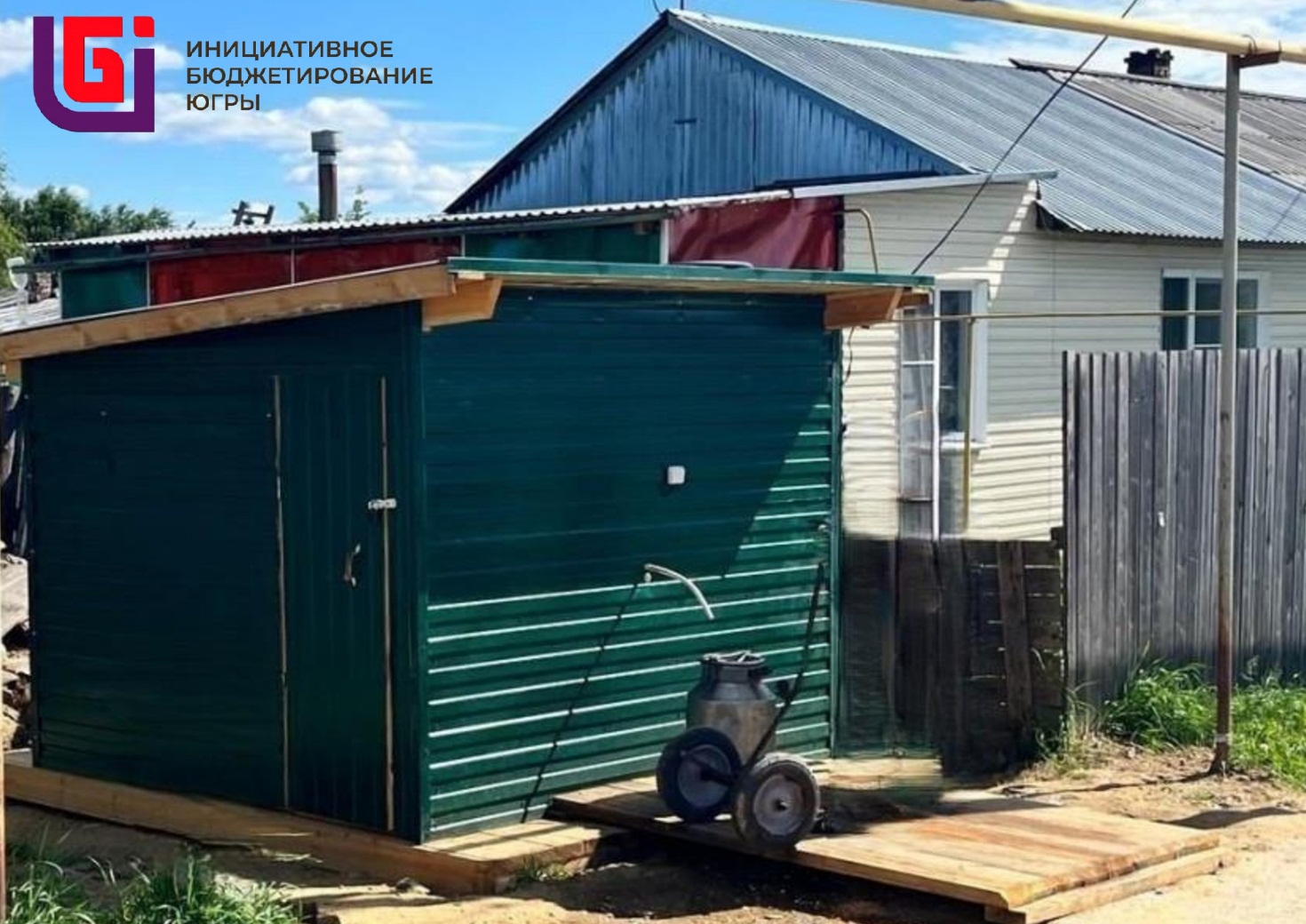 В 2024 году администрация городского поселения Агириш планирует принять участие в региональном конкурсе инициативных проектов по ремонту трех питьевых колодцев с инициативным проектом «Живая вода – вода для жизни». Инициативный проект «Живая вода – вода для жизни» будет направлен на повышение благоустройства и комплексное развитие поселения, увеличение количества благоустроенных общественных территорий, создание механизмов развития комфортной городской среды, включая общественные пространства, в соответствии с мнением и интересами граждан.Ценность проекта заключается в том, что в результате его реализации будет улучшено экологическое состояние колодца, качество питьевой воды, эстетическая привлекательность внешнего облика колодцев. Обоснование социальной значимости проекта заключается в чистоте питьевой воды, как самого главного условия для здоровой жизни. Для всех жителей обустроенные колодцы являются важной частью повседневной жизни, источниками чистой питьевой воды в нашем поселке.«Вестник городского поселения Агириш»                              Бюллетень является официальным источником опубликования нормативныхГлавный редактор: Костарева А.А.                                             правовых  актов органов местного самоуправления г.п. Агириш Учредитель: Администрация городского поселения Агириш                    (Тюменская обл., Советский р-он, г.п. Агириш, ул.Винницкая, 16)                                                                                Телефон: 8(34675) 41-0-79   факс: 8(34675) 41-2-33     Глава городского поселения Агириш	И.В. Ермолаева  Глава городского поселения Агириш	И.В. Ермолаева  